Assessment Plan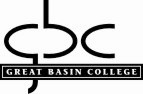 Department: Veterans Resource Center 2022-2023GBC Mission: Transforming Lives Through Education  Vision: Great Basin College prepares students for lifelong learning in an evolving globalworkplace.Strategic Plan Theme:  Student Experience	Outcome #1 statement:   Provide students with timely and accurate processing, verifying applicable courses, printing reports,    verifying fees, and entering data into VA Enrollment Manager system to ensure students receive    certification for benefits to help them better succeed in higher education.  Outcome Status: Active Assessment Year: 2022-2023 Assessment MeasuresMeasurement: Track dates when students received certification for benefits. Criterion: 100% of students received certification for benefits prior to the start of the semester. Current student count is 57.Strategic Plan Theme:  Student Experience	Outcome #2 statement:Increase retention of current students for continual enrollment and to meet VA requirements for benefits.Outcome Status: Active Assessment Year: 2022-2023 Assessment MeasuresMeasurement:  Track student retention from semester to semester. Criterion: Increase retention from semester to semester by 10%. 